Аннотация                                  на дополнительную общеобразовательную                                 общеразвивающую программу «Актерское мастерство»        Муниципального автономного учреждения                                    дополнительного образования «Детская школа искусств»	Программа «Актёрское мастерство»  рассчитана на срок обучения до 5 лет, состоит из  самостоятельно реализуемых частей со сроками реализации по 1 году. Программа ориентирована на детей и подростков 8 - 15 лет, имеет художественную направленность и ознакомительный (стартовый) уровень, построена на основе дидактических принципов природосообразности, культуросообразности, систематичности, последовательности, межпредметности. Ведущая деятельность – индивидуальные занятия.	Программа ставит своей целью органично соединить элементы внешней и внутренней техники юного актера и добиться яркой эмоциональной и пластической выразительности, творческих результатов. Обучающие, развивающие и воспитательные задачи способствуют формированию художественно-эстетической культуры, развитию креативных способностей, стимулирует уверенность в себе, развивают внимание, мышление, эмоционально-волевую сферу. Характеристика возрастных особенностей обучающихся позволяет определить оптимальную учебную нагрузку, планировать конструктивные формы межличностной коммуникации. Продолжительность учебных занятий не противоречит нормам СанПиН для учреждений дополнительного образования и регулируется локальными нормативными актами МАУДО «Детская школа искусств».Актуальность данной программы обусловлена интересом детей к исполнительскому мастерству, к многожанровым произведениям и их персонажам, возможностью преодолеть свои комплексы и проявить свои внутренние потенции. 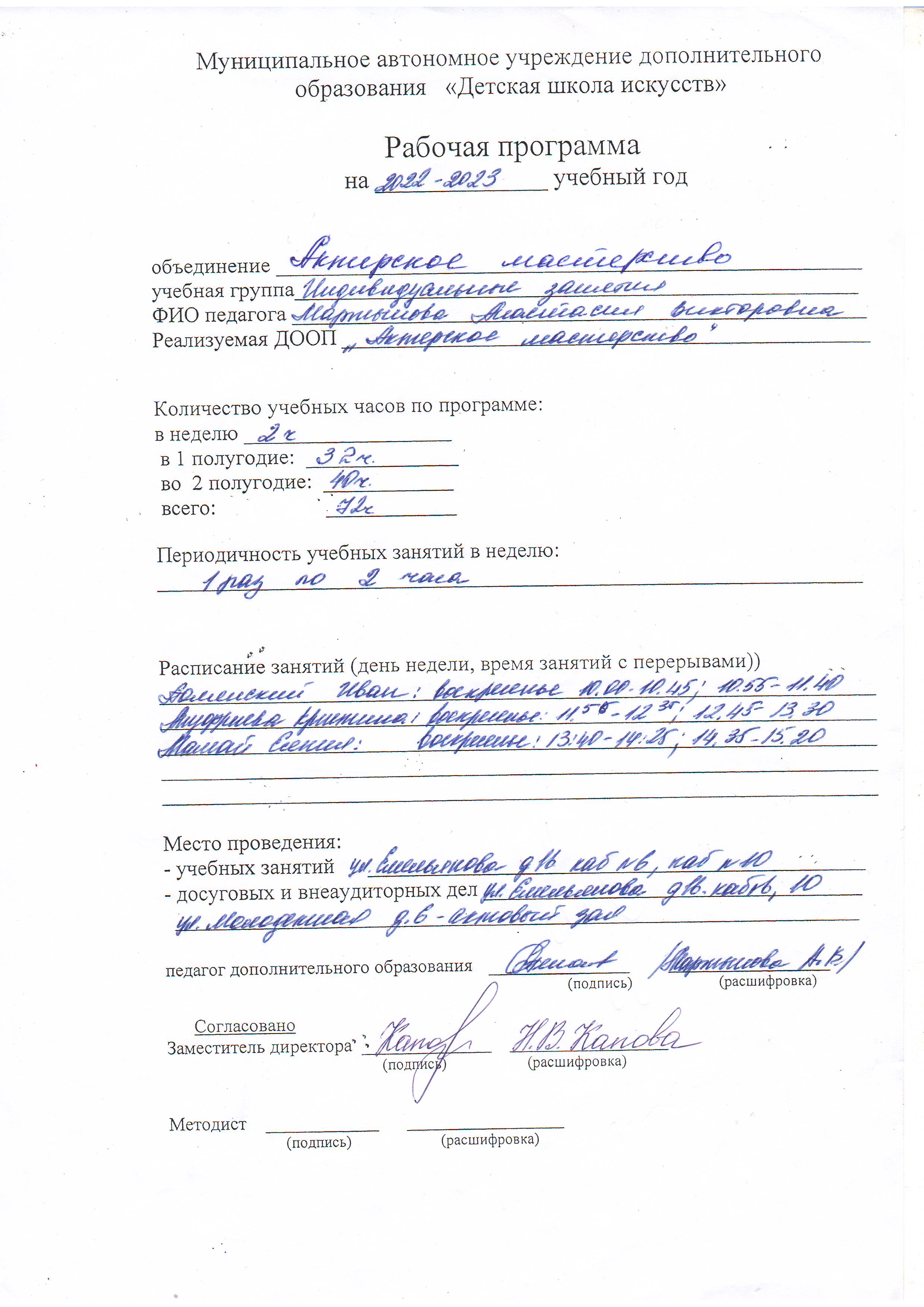 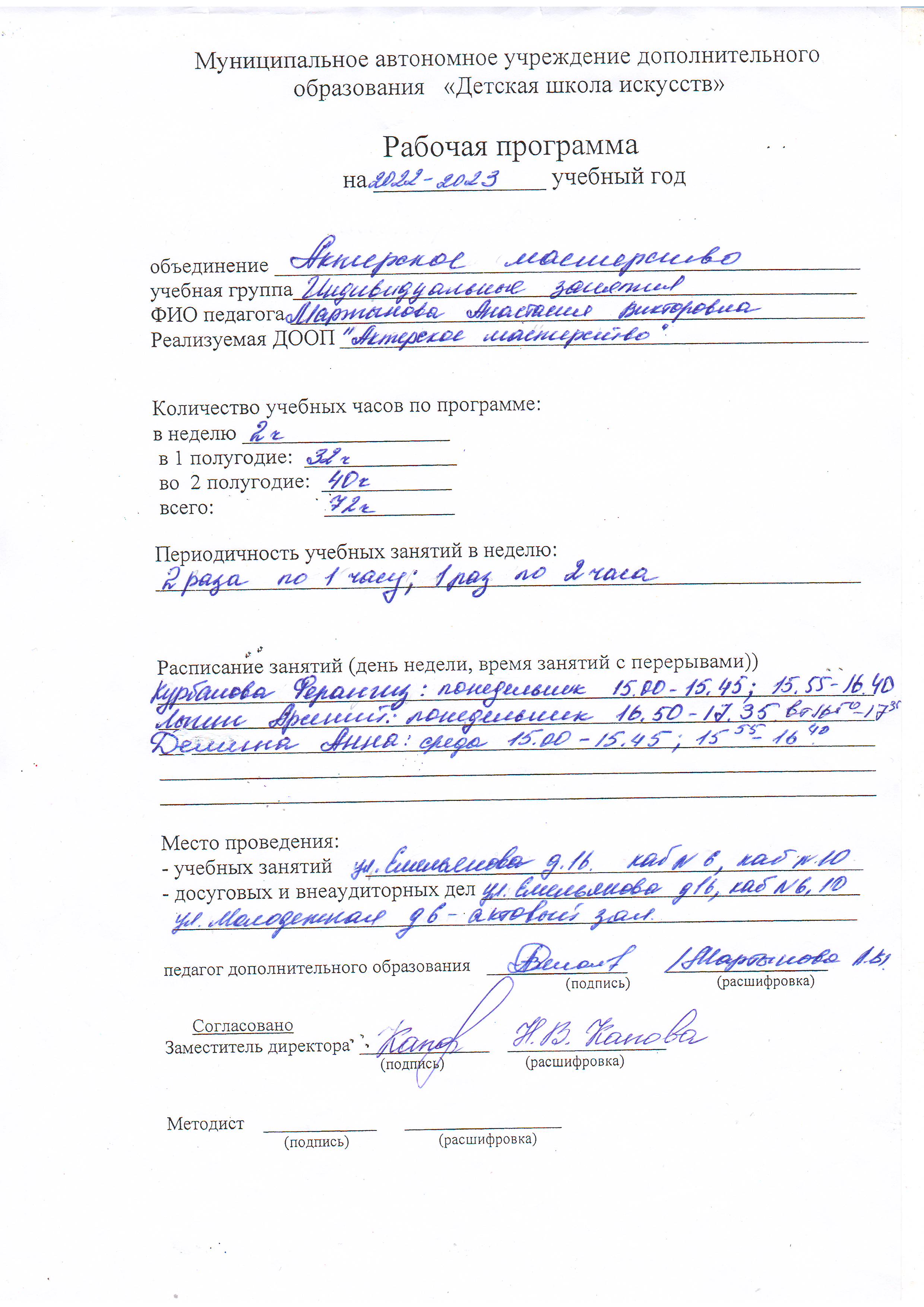 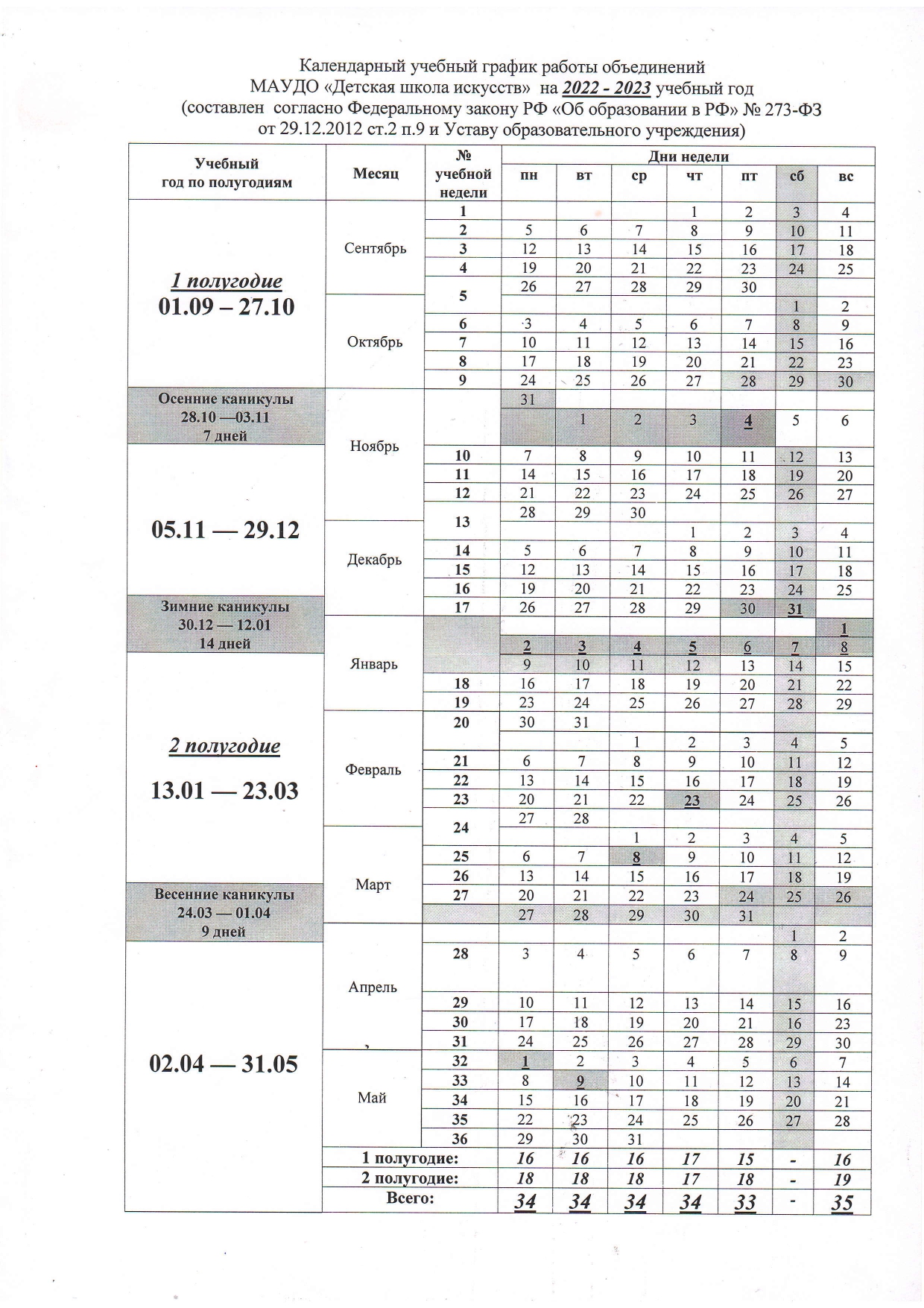 Учебно-тематическое планирование1 год обученияСодержание учебно-тематического плана 1 год обучения1. Вводное занятие(занятие №1)Техника безопасности. Заключение «союза доверия».2. Приёмы релаксации(занятия №№ 2 - 13)Понятие и приёмы релаксации. Усиление мышечного чувства лица. Контроль тонуса мимической мускулатуры. Снятие мышечных зажимов тела: «Построение», «Гимнастическая растяжка», «Силовой блок». Снятие лицевых мышечных зажимов: «Ярость», «Удивление», «Страх», «Ужас», «Презрение». Выстраивание партитуры роли на основе простых физических действий. Роли и образы. Упражнения на переключение внимания. Этюды на достижение мышечной свободы (на сцене). Выстраивание сценических композиций.3. Выработка физического самочувствия(занятия №№ 14 – 33)Понятие физического самочувствия на сцене.Этюды на память физических действий: «Готовим», «Моем», «Шьём», «Посмотри и удивись!», «Мультяшки», «Фабрика звёзд». Физическое рабочее взаимодействие "Фабрика звёзд". Упражнения на координацию движений, равновесие, при выполнении этюдов. Голос и жесты. Постановка голоса и жеста в этюде. Интонирование в этюдах разного характера.Проигрывание сценок на тему "Посмотри и увидишь".Физическое самочувствие и настройка к действию, созданию и воплощению образа. Настройка к действию. Простое физическое и психическое действие. Этюды в предлагаемых ситуациях. Упражнения и действия на внимание: «Улица», «Остановка», «Транспорт». Импровизация в предлагаемых ситуациях. Создание образа. Просмотр видеозаписей этюда, анализ материала.4. Органическое действие(занятия №№ 34 – 51)Введение понятия «органическое действие героев».«Я» - в предлагаемых обстоятельствах: «В лесу», «В кино», «В парке», «В тёмной комнате», «В цирке». Изменение характера действия в предлагаемых обстоятельствах: время суток, погода, время года, историческое время, место действия. Этюды на внутреннюю собранность: «Я на пожаре», «Я на тонущем корабле», "Я на стадионе",  «Я на скользкой дороге». Характер действия актёра в предлагаемых обстоятельствах. Упражнение на выполнение предлагаемых обстоятельств. Приёмы самостоятельного создания этюда. Упражнения на легкость, бесшумность и быстроту действия: «Кошка», «Шпионы». Действия с закрытыми глазами. Осмысление предлагаемых обстоятельств в действии. Действие «Пойми меня».Просмотр видеозаписей сюжетов с элементами пантомимы, анализ материалов.5. Импровизация(занятия №№ 52 – 72)Понятие и особенности импровизации. Творческая фантазия и воображение в процессе импровизации. Эмоциональность, способность к состраданию, сочувствию, сопереживанию (эмпатия). Создание  образов персонажей по памяти и воображению. Анализ персонажей, героев пьес, их эмоций, переживаний. Внутренний мир героя средствами импровизации и в заданных этюдах. История и предыстория героев. Этюды. Мой герой в предлагаемых обстоятельствах: "Делай то, что не делает никто". Импровизация в предлагаемых обстоятельствах, на заданную тему. Этюды на внутренний мир героев "Любви все возрасты покорны". Импровизация с заменой места действия: «Герои на другой планете, рядом с нами, в другом времени, на другой планете». Импровизация сценок на тему «Образ сказочных героев». Импровизация на заданную тему: «Гнев и радость». Импровизация образа в литературном произведении. Практическое занятие по импровизации.К концу первого года обучения обучающийся должензнать:особенности поведения зверей в определённых обстоятельствахосновные эмоциональные оценки (гнев, радость, восхищение, удивление и т. д.).основные типы темпераментауметь:самостоятельно определить и снять зажимналадить дыханиесосредоточитьсярассказать или показать наблюдения за миром людей, предметовсвязать наблюдения с героем, которого учащийся играет в данное времяУчебно-тематическое планирование
2 - ой год обученияСодержание учебно-тематического плана2 –ой год обучения1. Вводное занятие (занятие №1)ИОТ№03-20. Традиции и репертуары домашних театров в дворянских семьях 19 века.2. Работа актёра над собой, над произведением, над ролью (занятия №№ 2- 13)Упражнения на широкий спектр понятия сценического общения. Навыки приспособлений в рамках сценического общения. «Я» в предлагаемых обстоятельствах. Этюды на оправдание: «Я-вещь», «Я - зверь», «Я -гений». Этюды и упражнения на фантазию и воображение. Работа над образами из произведений Л.Н.Толстого, А.П.Чехова.3. Идеологический разбор произведения (занятия №№14 – 23)Тема, идея, задача, сверхзадача, сквозное действие автора произведения. Тема, идея, задача, сверхзадача, сквозное действие образа героя. «Зерно» образа. Эпизоды. Задачи по эпизодам. Знакомство и оценка поступков героя, развитие образа и роли. Речевые этюды. Музыка и танец, направленные на лучшее развитие образа.4. Внешняя характерность (занятия №№ 24 – 33)Особенности облика героя, особенности речи и движений, достоинства и недостатки, мода времен героя, костюм. Грим, передача характера через грим. Эпоха, основные черты. Стиль эпохи. История жизни героя. Герой в молодые годы. Окружение, друзья героя. «Мы служили в одном полку». Сослуживцы.5. Работа за столом (занятия №№ 34 – 51)Читка и определение эпизодов. История и предыстория. Событийный ряд: жизнь на даче, дети, хозяйственные заботы, светский человек. Этюды на логику, веру, фантазию, на свободную тему6. Работа на площадке(занятия №№ 52 – 72)Этюдный метод для достижения сценической правды. Этюды на память физических действий. Этюды на сценическую выразительность. «Я»-в предлагаемых обстоятельствах в рамках предполагаемой роли. Этюды на сценическое взаимодействие. Понятие площадного пространства. Репетиция конкретных эпизодов произведения. Генеральная репетиция спектакля.Показ спектакля.К концу второго года обучения обучающийся должензнать:место и время действияплощадное пространствособытийный ряд в пьесеопределение физических действий в этюдахуметь:ориентироваться во временных рамках жизни своих героевпредставлять себе место и время действия;самостоятельно делать идеологический разборУчебно-тематический план
3 год обученияСодержание учебно-тематического плана3 год обучения1. Вводное занятие (занятие № 1)Беседа «Воспоминания о летнем отдыхе». Планы на учебный год.2. Работа актёра над собой. Энергетика актёра (занятия №№ 2 – 17)Беседа «Стихии в арсенале актера»Релаксация непроизвольная и произвольная. Упражнения по расслаблению мышц и умению владеть своим телом. Расслабление или одервенение мышц. Этюды: «Дерево», «Ветер», «Море», «Камни». Упражнения на личное обаяние. Видеть, слышать и чувствовать замысел драматурга. Негативные и позитивные эмоции. Актёрский темперамент.Перевоплощение: «Я - вещь». «Я - стихия». «Я - птица», «Я - ученый».Подсознательные ощущения: «У меня два лица», «Гости из будущего», «Я в параллельном мире». «Мне 10, мне 20, мне 50...».3. Пластика (занятия №№ 18 – 29)Общая физическая подготовка. Беседа «Роль пластики на сцене»Упражнения: «Сидит кошка на окошке», «В танцевальном зале», «Бег и прыжки», «Цапли», «Делай, как я», «Импровизация и музыка», «Закрытие и раскрытие», «Движение и музыка», «Одна из звёзд». Упражнения: «Скульптура», «Фонтан», «Лавка», «Дерево», «Бегун», «Футболист». Движение в пространстве. Этюды на перемещение в мизансцене..4. Сценическая речь (занятия №№ 30 – 48)Беседы: «Речевые хитрости», «Методики дыхания и гимнастики», «Интонирование».Дыхание: упражнения «Мячик и насос», «Уставший мячик и измученный насос», «Ветер дует». Упражнения на разную силу звука: «Гномы». Освобождение голоса: «Орган», «Диалог со стеной», «Диалог с полом».Дикция. Развитие губных мышц: «Пятачок», «Улыбочка», «Кидаем мячи». Интонирование. Словесное действие. Работа с литературным текстом.5. Законы логического построения речи (занятия №№ 49 – 58)Беседа «Логика в игре актера». Связь персонажа и события. Беседа «Сценическое пространство»Создание звукового образа: «Джунгли», «Стадион», «Море», «Зоопарк». Звуковой образ через звукоподражание: «Птичий двор». Упражнения на общение с помощью слогов, слов или строчек из стихотворения. Идеологический разбор текста. Ударные слова. Паузы. Сквозное действие.6. Применение в конкретных ролях полученных знаний (занятия №№ 59 – 72)Личное обаяние героя и актёра. Положительная энергетика актёра в работе над образом. Упражнения: «Я - самый добрый волшебник», «Я - самый коварный волшебник»(пластика + энергетика). Упражнения, основанные на вредных советах (по книге Г. Остера).«Я - в зеркале» - определение черт характера. Зерно образа: «В каждом образе - животное»(движения и  взаимодействие с другими персонажами). Освобождение голоса. Подача. Дикция. Орфоэпия. Предполагаемая речь персонажа. Темп и ритм речи. Репетиция конкретных эпизодов произведения. Показ спектакляК концу третьего года обучения обучающийся должензнать:идеологический разбор;характерность в речи, одежде, поведении героя;понятие «зерно» образа;уметь:логически построить реплики;осуществлять переходы от образа к образу, от отрицательного к положительному и наоборот;разбираться в особенностях речи выбранного персонажа согласно времени и места.Учебно-тематическое планирование4-ый год обученияСодержание учебно-тематического плана4 год обучения1. Вводное занятие (занятие № 1)Техника безопасности. Программа сольных выступлений.  Классические авторы.2. Координация движений актёров в сценическом действии   (занятия №№ 2 -11)Равновесие. Движение каждой части тела по отдельности и в различных плоскостях: «Кукла», «Робот», «Трансформер». Передача в движении ритмического рисунка. Упражнения на умение двигаться после событий: заболел, расстроился, разгневался, обрадовался.Упражнения на мимику лица. Одиночные мимические этюды.Движение в пространстве (притяжение и отторжение). Читка миниатюр по ролям.Упражнение на сцене по ровной поверхности (вертикаль, горизонталь). Отработка миниатюр на сцене.Упражнения на сохранение сценической атмосферы (напряженность, радость, гнев, восторг). Миниатюра на заданную тему «Исторический театр»3. Движение и музыка (занятия №№ 12 -21)Беседа «Этюд – импровизация под музыку» Музыка и танец. Особенности облика, речи и движений героя (под музыкальный материал).Создание образов под музыку. Читка фрагментов произведения Л.Н.Толстого «Война и мир». Особенности звукоизвлечения и мимики. Подбор музыкальных фрагментов для этюдов.Танцевальные фрагменты в роли. Отработка танца в исполнении разных героев.Сценическая практика: отработка и чтение материала, движений, действий и событий.Этюды от лица нескольких персонажей.Анализ подготовленного материала. 4. Внутреннее движение (занятия №№22 – 32)Внутреннее созерцание движений под музыку. Импульс.Сквозное действие и сверхзадача каждой роли. Выбор отрывков из произведений Н. Некрасова. Этюды по произведению Н. Некрасова («Я - в предполагаемых обстоятельствах»).Взаимодействие на сцене. Действия в предполагаемых обстоятельствах. Импульс актера в различных ролях.Этюды на память. Этюдный метод для достижения сценической правды. Этюды на тему «Некрасовская Русь». Перевоплощение актера в сценический образ.Упражнения на открытие и закрытие (летящие, скачущие, ползущие, прыгающие). Этюдная работа по созданию образов внутреннего движения. Подтекст.Исполнение отрывков в разных образах на память5. Основы пантомимы (занятия №№ 33 – 42)Беседа «Бессловесная игра». Просмотр выступлений известных мимов.Жест и маска в пантомимическом действии. Упражнения на развитие жестов и мимики. Поза актёра. Этюды: манекен, в заколдованном царстве, спящая красавица, маска. Эмоциональный настрой актера. Упражнения на мимику и пластическую выразительность в пантомиме: «Пойми меня», «Где мы были - мы не скажем».Связки различного характера для пантомим.Сверхзадача актера. Пантомимы: «Радостный день», «Дождь под солнцем», «Веселое событие», «Самый счастливый миг», «Веселый клоун», «У нас сегодня праздник», «Поздравляю тебя», по собственному выбору.6. Сценическое движение (занятия №№ 43 – 52)Беседа «Ситуативные движения в пьесе». Иллюстрации для постановочной деятельности. Анализ сценических движений и действий в фильмах и пьесах.Упражнения на действия: конфликт, сражение, драка, удары, падения, фехтование, поклоны.Этюды на тему «Сражение». Читка ролей.Соединение текста с действием. Подготовка фрагментов выступлений. Трюковая работа. Этюды с элементами трюков. Показ подготовленного материала 7. Освобождение голоса (занятия №№ 53 -62)Беседа: «Голос как выразительное средство в речи актера». Просмотр кинокольцовок. Разбор текста. Понятие: «подтекст, внутренний посыл, голос внутри меня, голосовое общение».  Упражнение на умение владеть голосом, на дыхание и звукоизвлечение.Шёпот, крик. Скороговорки. Читка ролей + характера персонажа.Звуковая подача. Звукоряд: «Орган», «Красим забор», «Подлаивание»Исправление звукопроизношения: свистящие и шипящие, отработка звуков в середине и в конце слова.Разбор характера персонажа по голосовым данным.Показ этюдов на разное звукоизвлечение.8. Тренинг по сценической речи (занятия №№ 63 – 72)Беседа «Голосовой аппарат человека». Развитие голосового аппарата. Дыхательная гимнастика Понятие «артикуляция». Отработка гласных и согласных. Упражнения на сценическую речь. Выбор и чтение материала для этюдов Упражнение на звукоизвлечение.Скороговорки. Дикционные упражнения. Отработка характера персонажа. Голосовой посыл. Чтение по ролям, чтение наизусть. Работа на сцене. Этюды «Мои родные», «Телефонный звонок». Показ миниатюр К концу четвёртого года обучения обучающийся должензнать:идеологический разбор всего произведения и каждого образа;упражнения по каждой из пройденных тем;переходы от образа к образу;голосовое общение и правильную звуковую подачууметь:создавать образы под заданный музыкальный материал;показать пантомиму на заданную тему;выполнить пластические сценические движения по темевыполнить этюд с использованием голосовых упражненийУчебно-тематическое планирование5 год обученияСодержание учебно-тематического плана5 год обучения1. Вводное занятие (занятие № 1)Беседа «Театр представления. Театр переживания».2. Знакомство с классической литературой для сольных выступлений   (занятия №№ 2 – 13)М.Державин, Ода «Памятник». Зерно образа. Исторический след. Идейное осмысление темы «муза». Чтение, разбор стихотворения.М.В. Ломоносов «Ода». История посвящения. Беседа: «Сценический образ в стихотворении»В.А. Жуковский «Ундина». Герои и образы.А.С.Пушкин «Сказка о царе Салтане».  Разучивание фрагментов.А.С.Грибоедов «Горе от ума». Идейный смысл. Чтение по ролям.М.Ю.Лермонтов стихотворение-посвящение «Без вас…». Стиль. Чтение.Н.А.Некрасов, поэма «Кому на Руси жить хорошо». Чтение, анализ.Современное прочтение классики. Пьесы А.Н. Арбузова. Просмотр театральных постановок в записи. Беседа «Драматургия образов»3. Художественное оформление для моноспектаклей (занятия №№ 14 – 23)Беседа «Особенности моноспектаклей». Роль декораций. Эскизы декораций к сказкам.Работа по эскизам декораций. Выбор материалов, технология изготовления, изготовление декораций.Технологические приемы изготовления реквизита. Подбор и изготовление реквизита. Подбор мебели, согласно времени действия. Стилевое решение композиции.Технология папье-маше.  Бутафорские предметы быта для моноспектакля.Главные и второстепенные атрибуты. Принципы композиционного решения.4. Музыкальное оформление моноспектаклей (занятия №№ 24 – 33)Беседа «Классика и наши дни». Классическая   музыка в моноспектакле.Музыкальное наследие И.Баха «Страсти по Матфею». Характер произведения.Жанры произведений.Венские классики: -  В. Моцарт «Реквием». История создания;-  Й. Гайдн «Симфония «Сюрприз»;- Л. Бетховен «Либретто к опере «Фиделио».Русские классики: - П.И.Чайковский «Первый концерт для фортепиано с оркестром»;- С.С. Прокофьев «Симфоническая сюита», опера «Война и мир».Подбор музыкального оформления моноспектакля.5. Событийный ряд. Идеологический разбор (занятия №№ 34 – 47)Понятия «событийный ряд, идеологический разбор». Разбор подготовленного материала Тема, идея автора. Тема и идея исполнителя. Сквозное действие всего моноспектакля, каждого образа. Задача и сверхзадача. Этюдная работа над ролью. Репетиция конкретных эпизодов моноспектакля.6. Внешняя характерность (занятия №№ 48 – 59)Особенности внешнего облика героев классических произведений.Беседа «Образ и характер главного героя». Просмотр кинокольцовок.Особенности внешнего облика героев классических произведений.Характерные составляющие образа героя: Грим. Речь. Этикет. Стиль.Особенности нанесения грима для разных образов. Игра цвета, влияние освещения сценического пространства. Грим характерных героев. Спецэффекты.  Сложный грим.Речевая особенность персонажа. Голосовые регистры.Этикет, его виды. Современный этикет. Этикет героя.История стилей. Историческое влияние костюма на стилевые решения. Стилевое решение моноспектакля.7. Сольные этюды (занятия №№ 60 – 66)Отработка и чтение ролей. Работа актера в предлагаемых обстоятельствах: познание роли, , работа над образом, сценическая практик. Интонирование. Сольные выступления8. Посещение театров, концертных залов (занятия №№ 67 – 72)Обсуждение и анализ посещенного спектакля театра г.Тулы, спектакля гастролирующих театров, фрагментов музыкальных спектаклей (в записи), концертов классической музыки (в записи), детских спектаклей (в записи). Игра-путешествие «По страницам сценического мастерства»К концу пятого года обучения обучающийся должензнать:1-2 роли из классического репертуара;сквозное действие пьес А.Грибоедова, А.Арбузова.содержание и роли в классических постановках по произведениям Л.Н.Толстого   в русском и зарубежном театрах;уметь:собирать исторический материал соответственно спектаклю;исполнить роль в моно - спектакле;создавать эскизы костюмов и реквизита;самостоятельно работать над образами.Календарно – тематическое планированиепо программе  «Актёрское мастерство"1-ый год обученияКалендарно-тематическое планированиепо программе «Актерское мастерство» 2-ой год обученияКалендарно – тематическое планированиепо программе «Актерское мастерство»3 год обученияКалендарно - тематическое планированиепо программе «Актерское мастерство»4-ый год обучения Календарно – тематическое планирование по программе «Актерское мастерство»5 год обучения№ учебного занятия№ темып/пНазвание темыКоличество часовКоличество часовКоличество часовФорма контроля№ учебного занятия№ темып/пНазвание темыТеорияПрактикаОбщееФорма контроля11Вводное занятие1-1устный опрос2 - 132Приемы релаксации21012практическое заданиеанализнаблюдениеустный опростворческое задание14 - 333Выработка физического самочувствия21820практическое заданиеустный опроссамостоятельная работанаблюдениетворческое заданиетестирование34 - 514Органическое действие61218практическое заданиеустный опроссамостоятельная работатворческое задание52 - 725Импровизация21921самостоятельная работатворческое заданиеанализустный опроспрактическое заданиетестированиеВсего:135972№ учебного занятия№ темып/пНазвание темыКоличество часовКоличество часовКоличество часовФорма контроля№ учебного занятия№ темып/пНазвание темыТеорияПрактикаОбщееФорма контроля11Вводное занятие1-1-2 - 132Работа актёра над собой, над произведением, над ролью21012практическое заданиеанализустный опроссамостоятельная работанаблюдениетворческое задание14 - 233Идеологический разбор произведения2810практическое заданиеанализустный опрос24 - 334Внешняя характерность2810практическое заданиеанализустный опростестирование34 - 515Работа за столом-1818практическое заданиесамостоятельная работатворческое заданиеанализ52 - 726Работа на площадке-2121самостоятельная работатворческое заданиеанализпрактическое задание тестированиеВсего:76572№ учебного занятия№  темы п/пНазвание темыКоличество часовКоличество часовКоличество часовФорма контроля№ учебного занятия№  темы п/пНазвание темыТеорияПрактикаОбщееФорма контроля11.Вводное занятие1-1-2 - 172.Работа актера над собой. Энергетика актера21416практическое заданиетворческое заданиеустный опроссамостоятельная работаанализ18 - 293.Пластика21012практическое заданиеустный опроссамостоятельная работатворческое заданиетестирование30 - 484.Сценическая речь61319практическое заданиесамостоятельная работатворческое заданиеанализустный опрос49 - 585.Законы логического построения речи4610самостоятельная работатворческое заданиеустный опроспрактическое задание59 - 726.Применение в конкретных ролях полученных знаний-1414творческое заданиеанализустный опрос практическое заданиесамостоятельная работатестированиеВсего:155772№ учебного занятия№ темып/пНазвание темыКоличество часовКоличество часовКоличество часовФорма контроля№ учебного занятия№ темып/пНазвание темыТеорияПрактикаОбщееФорма контроля11Вводное занятие1-1устный опрос2 - 112Координация движений актеров в сценическом действии1910практическое заданиесамостоятельная работатворческое задание12 - 213Движение и музыка1910практическое заданиеустный опросанализсамостоятельная работатворческое заданиенаблюдение22 - 324Внутреннее движение11011практическое заданиеустный опроссамостоятельная работатворческое заданиетестирование33 - 425Основы пантомимы1910практическое заданиеустный опрос самостоятельная работатворческое задание43 - 526Сценическое движение1910самостоятельная работатворческое заданиеустный опроснаблюдениепрактическое заданиеанализ53 - 627Освобождение голоса1910самостоятельная работаанализпрактическое заданиенаблюдениеустный опрос63 - 728Тренинг по сценической речи1910самостоятельная работаустный опростворческое заданиепрактическое заданиетестированиеВсего:86472№ учебного занятия№ темып/пНазвание темыКоличество часовКоличество часовКоличество часовФорма контроля№ учебного занятия№ темып/пНазвание темыТеорияПрактикаОбщееФорма контроля11Вводное занятие1-1устный опрос2 - 132Знакомство с классической литературой для сольных выступлений4812практическое заданиеанализустный опроссамостоятельная работа14 - 233Художественное оформление для моноспектаклей2810практическое заданиеустный опрос творческое заданиесамостоятельная работа24 - 334Музыкальное оформление для моноспектаклей2810практическое заданиеустный опрос самостоятельная работатестирование34 - 475Событийный ряд. Идеологический разбор21214практическое заданиесамостоятельная работатворческое задание48 - 596Внешняя характерность21012самостоятельная работатворческое заданиеустный опросанализпрактическое задание60 - 667Сольные этюды-77самостоятельная работатворческое заданиепрактическое заданиетестирование67 - 728Посещение театров, концертных залов-66анализустный опроссамостоятельная работатворческое заданиеВсего:135972№ п/п     ДатаТемаСодержание занятийФорма контроля1.Введение в предмет т.№1Техника безопасности. Заключение «союза доверия».устный опрос2.Приёмы релаксациит.№2Понятие и приёмы релаксации.-3.Усиление мышечного чувства лица. Контроль тонуса мимической мускулатуры.наблюдение4.Снятие мышечных зажимов тела: «Гимнастическая растяжка». наблюдение5.Снятие мышечных зажимов тела: "Построение", "Силовой блок".анализ6.Снятие лицевых мышечных зажимов: «Ярость», «Удивление», «Страх» наблюдение7. Снятие лицевых мышечных зажимов: «Ужас», «Презрение».анализ8. Выстраивание партитуры роли на основе простых физических действийустный опрос9.Роли и образы. Упражнения на переключение вниманияпрактическое задание10.Снятие мышечных зажимов тела и лица.практическое задание11.Этюды на достижение мышечной свободы (на сцене).творческое задание12.Этюды на достижение мышечной свободы (на сцене).творческое задание13.Выстраивание сценических композицийпрактическое задание14.Выработка физического самочувствият. №3Понятие физического самочувствия на сцене.-15.Этюды на память физических действий: "Готовим ", "Моем", "Шьём".практическое задание16.Этюды на память физических действий: «Посмотри и удивись!», «Мультяшки», «Фабрика звёзд».самостоятельная работа17.Физическое  рабочее взаимодействие: «Фабрика звёзд»..практическое задание18.Упражнения на координацию движения, равновесиеустный опрос19.Координация движения при выполнении этюдовнаблюдение20.Голос и жесты.21.Постановка голоса и жеста в этюде.практическое задание22.Интонирование в этюдах разного характерапрактическое задание23.Проигрывание сценок на тему "Посмотри и увидишь"самостоятельная работа24.Физическое самочувствие и настройка к действию устный опрос25.Физическое самочувствие и настройка к созданию и воплощению образа.самостоятельная работа26.Настройка к действию.Простое физическое и психическое действие 27.Упражнения и действия на внимание: «Улица», "Транспорт", "Остановка"творческое  задание28.Этюды в предлагаемых обстоятельствах.практическое задание29.Этюд в предлагаемых обстоятельствах. Координация движений и равновесие.самостоятельная работа30.контрольное занятиеИмпровизация в предлагаемых ситуациях. Создание образа.тестирование31.Импровизация в предлагаемых ситуациях. Создание образа.творческое  задание32.Просмотр видеозаписей этюда, анализ материала.самостоятельная работа33.Просмотр видеозаписей этюда, анализ материала.самостоятельная работа34.Органическое действиет.№4Введение понятия «органическое действие героя».устный опрос35.Этюд «Я в предлагаемых обстоятельствах»: «В лесу».творческое задание36.Изменение характера действия в предлагаемых обстоятельствах: место действиясамостоятельная работа37.Этюды на внутреннюю собранность "Я на пожаре", "Я на тонущем корабле", "Я на скользкой дороге".творческое задание38.Изменение характера действия в предлагаемых обстоятельствах: время суток, погода, время года. практическое задание39.Характер действия актёра в предлагаемых обстоятельствах.устный опрос40.Упражнение на предлагаемые обстоятельства: «В кино», «В парке».самостоятельная работа41.Изменение характера действия в предлагаемых обстоятельствах: историческое время, место действия.практическое задание42.Упражнение на выполнение предлагаемых обстоятельств.самостоятельная работа43.Воспроизведение образов в предлагаемых обстоятельствах.устный опрос44.Приёмы самостоятельного создания этюда.практическое задание45.Упражнения на лёгкость, бесшумность и быстроту действия.  "Кошка", "Шпионы".творческое задание46.Упражнения на действия с закрытыми глазами «В тёмной комнате».практическое задание47.Осмысление предлагаемых обстоятельств в действииустный опрос48.Этюды "Я на стадионе", "Я в цирке".творческое задание49. Изменение характера действия в предлагаемых обстоятельствах: место действия.практическое задание50.Действие "Пойми меня".творческое задание51.Просмотр видеозаписей сюжетов с элементами пантомимы, анализ материалов.практическое задание52.Импровизацият.№5Понятие и особенности импровизации.-53.Творческая фантазия и воображение в процессе импровизации.анализ54.Эмоциональность, способность к состраданию, сочувствию, сопереживанию (эмпатия)анализ55.Создание  персонажей по воображению.творческое задание56.Анализ персонажей, героев пьес, их эмоций, переживаний.самостоятельная работа57.Внутренний мир героя средствами импровизации.устный опрос58.Внутренний мир героя средствами импровизации в заданных этюдах.практическое задание59.История и предыстория героев. Этюды.практическое задание60.Мой герой в предлагаемых обстоятельствах: "Делай то, что не делает никто".самостоятельная работа61Импровизация в предлагаемых обстоятельствах.творческое задание62.Этюды  на внутренний мир героев "Любви все возрасты покорны".самостоятельная работа63.Импровизация с заменой места действия: «Герои на другой планете, рядом с нами».творческое задание64.Импровизация с заменой места действия: «Герои в другом времени, в другой стране».творческое задание65.Создание образов персонажей по памяти.устный опрос66.Упражнения на заданную тему, импровизация. Этюды.практическое задание67.контрольное занятиеЭтюды на заданную тему, импровизация.тестирование68. Создание образа, импровизация в предполагаемых обстоятельствах.самостоятельная работа69.Импровизация сценок на тему «Образ сказочных героев».творческое задание70.Импровизация на заданную тему: «Гнев и радость»творческое задание71.Импровизация образа в литературном произведениианализ72.Практическое занятие по импровизациисамостоятельная работаТема № зан.Дата проведенияСодержание занятияФорма контроляВводноезанятие1.ИОТ№03-20. Традиции и репертуары домашних театров в дворянских семьях 19 века.-Работа актера над собой, над произведением, над ролью зан. №№2-132.Упражнения на широкий спектр понятия сценического общения. практическое заданиеРабота актера над собой, над произведением, над ролью зан. №№2-133.Навыки приспособлений в рамках сценического общения. «Я» в предполагаемых обстоятельствах.устный опросРабота актера над собой, над произведением, над ролью зан. №№2-134.Этюды на оправдание: «Я - вещь»,анализРабота актера над собой, над произведением, над ролью зан. №№2-135.Этюды на оправдание: «Я - вещь»самостоятельная работаРабота актера над собой, над произведением, над ролью зан. №№2-136.Этюды на оправдание: «Я - зверь»анализРабота актера над собой, над произведением, над ролью зан. №№2-137.Этюды на оправдание: «Я - зверь»самостоятельная работаРабота актера над собой, над произведением, над ролью зан. №№2-138.Этюды на оправдание: «Я - гений».анализРабота актера над собой, над произведением, над ролью зан. №№2-139.Этюды на оправдание: «Я - гений».самостоятельная работаРабота актера над собой, над произведением, над ролью зан. №№2-1310.Этюды и упражнения  на фантазию и воображениетворческое заданиеРабота актера над собой, над произведением, над ролью зан. №№2-1311.Этюды и упражнения на фантазию и воображениетворческое заданиеРабота актера над собой, над произведением, над ролью зан. №№2-1312.Работа над образами из произведений Л.Н.Толстого.  анализРабота актера над собой, над произведением, над ролью зан. №№2-1313.Работа над образами из произведений А.П.Чехова.анализИдеологический разбор произведения (занятия №№14 – 23)14.Тема, идея, задача, сверхзадача, сквозное действие автора произведения. устный опросИдеологический разбор произведения (занятия №№14 – 23)15.Тема, идея, задача, сверхзадача, сквозное действие образа героя.устный опросИдеологический разбор произведения (занятия №№14 – 23)16.«Зерно» образа.практическое заданиеИдеологический разбор произведения (занятия №№14 – 23)17.Эпизоды. Задачи по эпизодам.анализИдеологический разбор произведения (занятия №№14 – 23)18.Эпизоды. Задачи по эпизодам.практическое заданиеИдеологический разбор произведения (занятия №№14 – 23)19.Знакомство и оценка поступков героя, развитие образа и роли.устный опросИдеологический разбор произведения (занятия №№14 – 23)20.Речевые этюды. практическое заданиеИдеологический разбор произведения (занятия №№14 – 23)21.Речевые этюды. практическое заданиеИдеологический разбор произведения (занятия №№14 – 23)22.Музыка и танец, направленные на лучшее развитие образа.анализИдеологический разбор произведения (занятия №№14 – 23)23.Музыка и танец, направленные на лучшее развитие образа.практическое заданиеВнешняя характерность (занятия №№ 24 – 33)24.Особенности облика героя.устный опросВнешняя характерность (занятия №№ 24 – 33)25.Особенности речи и движений героя.устный опросВнешняя характерность (занятия №№ 24 – 33)26.Достоинства и недостатки героя.анализВнешняя характерность (занятия №№ 24 – 33)27.Мода времен героя. Костюм.анализВнешняя характерность (занятия №№ 24 – 33)28.Эпоха, основные черты. Стиль эпохи.анализВнешняя характерность (занятия №№ 24 – 33)29.Грим, передача характера через грим.анализВнешняя характерность (занятия №№ 24 – 33)30.контрольное занятиеГрим, передача характера через грим.тестированиеВнешняя характерность (занятия №№ 24 – 33)31.История жизни героя.Герой в молодые годы.анализВнешняя характерность (занятия №№ 24 – 33)32.Окружение, друзья героя.устный опросВнешняя характерность (занятия №№ 24 – 33)33.«Мы служили в одном полку». Сослуживцы.практическое заданиеРабота за столом (занятия №№ 34 – 51)34.Читка и определение эпизодов. практическое заданиеРабота за столом (занятия №№ 34 – 51)35.Читка и определение эпизодов.практическое заданиеРабота за столом (занятия №№ 34 – 51)36.Читка и определение эпизодов.самостоятельная работаРабота за столом (занятия №№ 34 – 51)37.Читка и определение эпизодов.самостоятельная работаРабота за столом (занятия №№ 34 – 51)38.История и предыстория.устный опросРабота за столом (занятия №№ 34 – 51)39.Событийный ряд: жизнь на даче.анализРабота за столом (занятия №№ 34 – 51)40.Событийный ряд: жизнь на даче.самостоятельная работаРабота за столом (занятия №№ 34 – 51)41.Событийный ряд: дети.практическое заданиеРабота за столом (занятия №№ 34 – 51)42.Событийный ряд: хозяйственные заботы.самостоятельная работаРабота за столом (занятия №№ 34 – 51)43.Событийный ряд: хозяйственные заботы.самостоятельная работаРабота за столом (занятия №№ 34 – 51)44.Событийный ряд, светский человек.самостоятельная работаРабота за столом (занятия №№ 34 – 51)45.Этюды на логику анализРабота за столом (занятия №№ 34 – 51)46.Этюды на логику творческое заданиеРабота за столом (занятия №№ 34 – 51)47.Этюды на веру. анализРабота за столом (занятия №№ 34 – 51)48.Этюды на веру. творческое заданиеРабота за столом (занятия №№ 34 – 51)49.Этюды на фантазиюанализРабота за столом (занятия №№ 34 – 51)50.Этюды на фантазию творческое заданиеРабота за столом (занятия №№ 34 – 51)51.Этюды свободную темусамостоятельная работаРабота на площадке (занятия №№ 52 – 72)52.Этюдный метод для достижения сценической правды. устный опросРабота на площадке (занятия №№ 52 – 72)53.Этюды на память физических действий.практическое заданиеРабота на площадке (занятия №№ 52 – 72)54.Этюды на память физических действий.самостоятельная работаРабота на площадке (занятия №№ 52 – 72)55.Этюды на память физических действий.творческое заданиеРабота на площадке (занятия №№ 52 – 72)56.Этюды на сценическую выразительность. практическое заданиеРабота на площадке (занятия №№ 52 – 72)57.Этюды на сценическую выразительность. творческое заданиеРабота на площадке (занятия №№ 52 – 72)58.«Я» - в предлагаемых обстоятельствах в рамках предполагаемой роли.практическое заданиеРабота на площадке (занятия №№ 52 – 72)59.«Я» - в предлагаемых обстоятельствах в рамках предполагаемой роли.самостоятельная работаРабота на площадке (занятия №№ 52 – 72)60.«Я» - в предлагаемых обстоятельствах в рамках предполагаемой роли.творческое заданиеРабота на площадке (занятия №№ 52 – 72)61.«Я» - в предлагаемых обстоятельствах в рамках предполагаемой роли.творческое заданиеРабота на площадке (занятия №№ 52 – 72)62.«Я» - в предлагаемых обстоятельствах в рамках предполагаемой роли.творческое заданиеРабота на площадке (занятия №№ 52 – 72)63.Этюды на сценическое взаимодействие. анализРабота на площадке (занятия №№ 52 – 72)64.Этюды на сценическое взаимодействие. творческое заданиеРабота на площадке (занятия №№ 52 – 72)65.Этюды на сценическое взаимодействие. творческое заданиеРабота на площадке (занятия №№ 52 – 72)66.Понятие площадного пространства.устный опросРабота на площадке (занятия №№ 52 – 72)67.контрольное занятиеРепетиция конкретных эпизодов произведения.тестированиеРабота на площадке (занятия №№ 52 – 72)68.Репетиция конкретных эпизодов произведения.практическое заданиеРабота на площадке (занятия №№ 52 – 72)69.Репетиция конкретных эпизодов произведения.практическое заданиеРабота на площадке (занятия №№ 52 – 72)70.Репетиция конкретных эпизодов произведения.самостоятельная работаРабота на площадке (занятия №№ 52 – 72)71.Генеральная репетиция спектакля.самостоятельная работаРабота на площадке (занятия №№ 52 – 72)72.Показ спектакляанализ№п/пзанДатаТемаСодержание занятийФормы контроля1Тема №1Вводное занятие (1 ч)ТБ №1.Беседа «Воспоминания о летнем отдыхе» Обсуждение планов на  учебный год-2Тема №2Работа актера над собой. Энергетика актера (16 ч.)Беседа «Стихии в арсенале актера»Релаксация непроизвольная и произвольнаяустный опрос3Упражнения по расслаблению мышц практическое задание4Упражнения по умению владеть своим теломпрактическое задание5Расслабление или одервенение мышц.самостоятельная работа6Этюды: «Дерево», «Море».практическое задание7Этюды: «Камни», «Ветер»практическое задание8Этюды: «Ветер», «Дерево», «Море», «Камни».самостоятельная работа9Упражнения на личное обаяние творческое задание10Видеть, слышать и чувствовать замысел драматургаустный опрос11Негативные и позитивные эмоции. анализ12Актёрский темперамент. практическое задание13Перевоплощение «Я - вещь». «Я - стихия». творческое задание14Перевоплощение «Я - птица», «Я - ученый».творческое задание15Подсознательные ощущения: «У меня два лица»практическое задание16Подсознательные ощущения: «Гости из будущего», «Я в параллельном мире»практическое задание17Подсознательные ощущения: «Мне 10 лет, мне 20, мне 50...».практическое задание18Тема №3Пластика (12 ч.)Общая физическая подготовка. Упражнения: «Сидит кошка на окошке».устный опрос19.Беседа «Роль пластики на сцене»Упражнение: «В танцевальном зале».практическое задание20Упражнения: «Бег и прыжки», «Цапли».практическое задание21Упражнение: «Делай, как я»практическое задание22Упражнение: «Импровизация и музыка» самостоятельная работа23Упражнение: «Закрытие и раскрытие»творческоезадание24Упражнение: «Движение и музыка», «Одна из звёзд»творческое задание25Упражнения: «Скульптура», «Фонтан».творческое задание26Упражнения: «Лавка», «Дерево».самостоятельная работа27Упражнения: «Бегун», «Футболист»самостоятельная работа28Движение в пространстве. Этюды на перемещение в мизансценеустный опрос29контрольное занятиеЭтюды на перемещение  в мизансценетестирование30Тема №4Сценическая речь (18ч.)Беседа «Речевые хитрости»Дыхание: упражнение «Мячик и насос»устный опрос31Дыхание: упражнение «Уставший мячик и измученный насос» самостоятельная работа32Дыхание: упражнение «Ветер дует».самостоятельная работа33Упражнения на разную силу звука: «Гномы».практическое задание34Беседа «Методики дыхания и гимнастики»устный опрос35Освобождение голоса: «Орган»практическое задание36Освобождение голоса: «Диалог со стеной».практическое задание37Упражнения на освобождение голоса: «Диалог с полом».самостоятельная работа38Беседа «Интонирование»Дикция. Развитие губных мышц: «Пятачок».устный опрос39Развитие губных мышц: «Улыбочка».практическое задание40Развитие губных мышц: «Кидаем мячи».практическое задание41Развитие губных мышц: «Пятачок»,«Улыбочка», «Кидаем мячи».самостоятельная работа42Интонирование.устный опрос43Словесное действиеустный опрос44Упражнения на дыхание: «Мячик и насос», «Уставший мячик и измученный насос», «Ветер дует».самостоятельная работа45Работа с литературным текстом.анализ46Работа с литературным текстом.творческое задание47Работа с литературным текстом.творческое задание48Тема №5 Законы логического построения речи( 10 ч.)Беседа «Логика в игре актера». Связь персонажа и события.устный опрос49Беседа «Сценическое пространство»Создание звукового образа. устный опрос50Создание звукового образа: «Джунгли», «Стадион».практическое задание51Создание звукового образа: «Море», «Зоопарк».самостоятельная работа52Звуковой образ через звукоподражание: «Птичий двор»творческое задание53Упражнения на общение с помощью слогов. практическое задание54Упражнения на общение с помощью слов или строчек из стихотворениясамостоятельная работа55Идеологический разбор текста. Ударные слова практическое задание56Идеологический разбор текста. Паузыпрактическое задание57Идеологический разбор текста. Сквозное действиесамостоятельная работа58Тема № 6Применение в конкретных ролях полученных знаний (14 ч.)Личное обаяние героя и актёра. устный опрос59Положительная энергетика актёра в работе над образом.анализ60Этюды: «Я - самый добрый волшебник» (пластика + энергетика)творческое задание61Этюды: «Я - самый добрый волшебник» (пластика + энергетика)творческое задание62Этюды: «Я - самый коварный волшебник» (пластика + энергетика)творческое задание63Этюды: «Я - самый коварный волшебник» (пластика + энергетика)творческое задание64Упражнения, основанные на вредных советах (по книге Г. Остера).практическое задание65Упражнения, основанные на вредных советах (по книге Г. Остера).практическое задание66«Я - в зеркале» - определение черт характера. практическое задание67контрольное занятиеЗерно образа: «В каждом образе – животное» (движения и  взаимодействие с другими персонажами).тестирование68Освобождение голоса. Подача. Дикция. Орфоэпия.практическое задание69Предполагаемая речь персонажа. Темп и ритм речи.устный опрос70Репетиция конкретных эпизодов произведения. практическое задание71Репетиция конкретных эпизодов произведения.самостоятельная работа72Показ спектакляанализ№ п/пДатаТемаСодержание занятийФорма контроля1  Вводное занятие (1 ч.)т.№1Техника безопасности ИОТ №3-20. Программа сольных выступлений.  Классические авторы. устный опрос2Координация движений актеров в сценическом действии (10 ч.)т.№2Равновесие.Движения каждой части тела по отдельности: «Кукла», «Робот».практическое задание3Движение каждой части тела  в различных плоскостях:  «Робот», «Трансформер».практическое задание4Передача в движении ритмического рисунка. самостоятельная работа5Упражнения на умения двигаться после событий: заболел, расстроился. практическое задание6Упражнения на умения двигаться после событий: разгневался, обрадовался.практическое задание7Упражнения на мимику лица. Одиночные мимические этюды.самостоятельная работа8Движение в пространстве (притяжение и отторжение). Читка миниатюр по ролямсамостоятельная работа9Упражнение на сцене по ровной поверхности (вертикаль, горизонталь). Отработка миниатюр на сцене.практическое задание10Упражнения на сохранение сценической атмосферы (напряженность, радость, гнев, восторг). практическое задание11Миниатюра на заданную тему «Исторический театр»творческое задание12Движение и музыка (10ч.)т.№3Беседа «Этюд – импровизация под музыку».Музыка и танец.устный опрос13Особенности облика, речи и движений героя (под музыкальный материал). устный опрос14Создание образов под музыку.Читка фрагментов произведения Л.Н.Толстого «Война и мир»анализ15Особенности звукоизвлечения и мимики. Подбор музыкальных фрагментов для этюдов.практическое задание  16Танцевальные фрагменты в роли. Отработка танца в исполнении разных героев.практическое задание17Сценическая практика: отработка и чтение материаласамостоятельная работа18Сценическая практика: отработка движений. самостоятельная работа19Сценическая практика: отработка действий и событий анализ20Этюды от лица нескольких персонажейтворческое задание21Анализ подготовленного материала. наблюдение22Внутреннее движение (11ч.)т.№4Внутреннее созерцание движений под музыку. Импульс. устный опрос23Сквозное действие и сверхзадача каждой роли.Выбор отрывков из произведений Н. Некрасова.устный опрос24Этюды по произведению Н. Некрасова («Я - в предполагаемых обстоятельствах»)самостоятельная работа25Взаимодействие на сцене. Действия в предполагаемых обстоятельствахпрактическое задание26Импульс актера в различных ролях.Этюды на память. практическое задание27Этюдный метод для достижения сценической правды. Этюды на тему «Некрасовская Русь» практическое задание28Этюды на воображение и фантазию. творческое задание29контрольное занятие Перевоплощение актера в сценический образ. тестирование30Упражнения на открытие и закрытие (летящие, скачущие, ползающие, прыгающие)практическое задание31Этюдная работа по созданию образов внутреннего движения. Подтекст.практическое задание32Исполнение отрывков в разных образах на памятьтворческое задание33Основы пантомимы(10 ч.)т.№5Беседа «Бессловесная игра». Просмотр выступлений известных мимовустный опрос34Жест и маска в пантомимическом действии. Упражнения на развитие жестов и мимики практическое задание35Поза актера. Этюды: манекен, в заколдованном царстве.творческое задание36Поза актера. Этюды: спящая красавица, маска.творческое задание37Эмоциональный настрой актера. Упражнения на мимику: «Пойми меня»практическое задание38Пластическая выразительность в пантомиме: «Где мы были - мы не скажем»практическое задание39Связки различного характера для пантомим.Сверхзадача актера.устный опрос40Пантомимы: «Радостный день», «Дождь под солнцем», «Веселое событие», «Самый счастливый миг»самостоятельная работа41Пантомимы: «Веселый клоун», «У нас сегодня праздник», «Поздравляю тебя»самостоятельная работа42Пантомимы по собственному выборутворческое задание43Сценическое движение (10 ч.)т.№6Беседа «Ситуативные движения в пьесе». Иллюстрации для постановочной деятельности.устный опрос44 Анализ сценических движений и действий в фильмах и пьесах. наблюдение45Упражнения на  действия: конфликт, сражение. Читка ролей.практическое задание46Этюды на тему «Сражение».Читка ролей.самостоятельная работа47Упражнения на действия: драка, удары, падения.практическое задание48Упражнения на действия: фехтование, поклоны.Читка ролей.практическое задание49Соединение текста с действием. Подготовка фрагментов выступленийсамостоятельная работа50Соединение текста с действием.Трюковая работа самостоятельная работа51Этюды с элементами трюковтворческое задание52Показ подготовленного материалаанализ53Освобождение голоса (10 ч.)т.№7Беседа: «Голос как выразительное средство в речи актера». Просмотр кинокольцовок.устный опрос54Разбор текста. Понятие «подтекст».Упражнения на умение владеть голосом.устный опрос55Понятия «внутренний посыл, голос внутри меня». Голосовое общение.устный опрос56Упражнение на дыхание и звукоизвлечение. Шёпот, крик. Скороговорки. практическое задание57Читка ролей + характер персонажа. Скороговорки. практическое задание58Звуковая подача. Звукоряд: «Орган», «Красим забор», «Подлаивание» практическое задание59Исправление звукопроизношения: свистящие и шипящие. наблюдение60Отработка звуков в середине и в конце слова.наблюдение61Разбор характера персонажа по голосовым данным. анализ62Показ этюдов на разное звукоизвлечение.самостоятельная работа63Тренинг по сценической речи (10 ч.)т.№8Беседа «Голосовой аппарат человека». Развитие голосового аппарата. Дыхательная гимнастика.устный опрос64Понятие «артикуляция». Отработка гласных и согласных. практическое задание65Упражнения на сценическую речь. Выбор и чтение материала для этюдовпрактическое задание66Упражнение на звукоизвлечение.Скороговорки. Чтение по ролям.практическое задание67контрольное занятиеДикционные упражнения. Отработка характера персонажа. Чтение по ролям.тестирование68Скороговорки. Голосовой посыл. Чтение по ролям.практическое задание69Чтение наизусть. Работа на сценесамостоятельная работа70Чтение наизусть. Работа на сцене.самостоятельная работа71Этюды «Мои родные», «Телефонный звонок».творческое задание72Показ миниатюрсамостоятельная работа№п/пДатаТемаСодержание занятийФормы контроля1Вводное занятие (2 ч.)Беседа «Театр представления. Театр переживания».устный опрос2Тема №2Подбор и знакомство с классической литературой для сольных выступлений(12 ч.)М.Державин, Ода «Памятник».Зерно образа. Исторический след. анализ3Идейное осмысление темы «муза».Чтение, разбор стихотворения.устный опрос4М.В. Ломоносов «Ода». История посвящения. устный опрос5Беседа: «Сценический образ в стихотворении»устный опрос6В.А. Жуковский «Ундина». Герои и образы.практическое задание7А.С.Пушкин  «Сказка о царе Салтане»Разучивание фрагментов. самостоятельная работа8А.С.Грибоедов «Горе от ума». Идейный смысл. Чтение по ролям.практическое задание9М.Ю.Лермонтов, стихотворение -посвящение «Без вас…».Стиль. Чтение. практическое задание10Н.А.Некрасов, поэма «Кому на Руси жить хорошо». Чтение, анализпрактическое задание11Современное прочтение классики. устный опрос12Пьесы А.Н. Арбузова.Просмотр театральных постановок в записи. -13Пьесы А.Н. Арбузова.Беседа «Драматургия образов»устный опрос14Тема №3Художественное оформление для моноспектаклей ( 10 ч.)Беседа «Особенности моноспектаклей».Роль декораций.устный опрос15Эскизы декораций к сказкам.творческое задание16Работа по эскизам декораций. Выбор материалов, технология изготовлениясамостоятельная работа17Изготовление декораций.практическое задание18Изготовление декораций.практическое задание19Технологические приемы изготовления реквизитапрактическое задание20Подбор и изготовление реквизита.устный опрос21Подбор мебели, согласно времени действия.Стилевое решение композиции.практическое задание22Технология папье-маше.  Бутафорские предметы быта для моноспектакля.устный опрос23Главные и второстепенные атрибуты.Принципы композиционного решения.устный  опрос24Тема № 4Музыкальное оформление для моноспектаклей (10ч.)Беседа «Классика и наши дни»Классическая   музыка в моноспектакле.устный опрос25Музыкальное наследие И.Баха «Страсти по Матфею»Характер произведения.устный опрос26Венские классики.В. Моцарт «Реквием». История создания устный опрос27Жанры произведений. Й. Гайдн. Симфония «Сюрприз»практическое задание28Л. Бетховен. Либретто к опере «Фиделио».устный опрос29Русские классики: П.И.Чайковский«Первый концерт для фортепиано с оркестром».устный опрос30контрольноезанятиеРусские классики. С.С. ПрокофьевСимфоническая сюитатестирование31Русские классики. С.С. ПрокофьевОпера «Война и мир»практическое задание32Подбор музыкального оформления моноспектакляпрактическое задание33Подбор музыкального оформления моноспектакля.самостоятельная работа34Тема №5Событийный ряд. Идеологический разбор (14 ч.)Понятия «событийный ряд, идеологический разбор»практическое задание35Разбор подготовленного материала Тема, идея автора.самостоятельная работа36Разбор подготовленного материалаТема, идея исполнителясамостоятельная работа37Сквозное действие моноспектакля.практическое задание38Сквозное действие каждого образа.самостоятельная работа39Этюдная работа над рольюЗадача и сверхзадача творческое задание40Этюдная работа над рольюЗадача и сверхзадачасамостоятельная работа 41Этюдная работа над рольютворческое задание42Этюдная работа над рольюсамостоятельная работа 43Этюдная работа над рольюсамостоятельная работа44 Этюдная работа над рольюсамостоятельная работа45Репетиция конкретных эпизодов моноспектакля.самостоятельная работа46Репетиция  конкретных  эпизодов моноспектакля. самостоятельная работа47Репетиция конкретных эпизодов моноспектакля.самостоятельная работа48Тема № 6Внешняяхарактерность(12 ч.)Особенности внешнего облика героев классических произведенийустный опрос49Беседа «Образ и характер главного героя»Просмотр кинокольцовокустный опрос 50Особенности внешнего облика героев классических произведенийсамостоятельная работа51Характерные составляющие образа героя: Грим. Речь. Этикет. Стиль.анализ 52Особенности нанесения  грима для разных образов.практическое задание53Игра цвета, влияние освещения сценического пространстваустный опрос54Грим характерных героев.Спецэффекты.  Сложный грим. творческое задание55Речевая особенность персонажа. Голосовые регистры.устный опрос56Этикет, его виды. практическое задание57Современный этикет. Этикет героясамостоятельная работа58История стилей.самостоятельная работа59Историческое влияние костюма на стилевые решения.практическое задание60Тема № 7Сольные этюды(7 ч.)Отработка и чтение ролей.Работа актера в предлагаемых обстоятельствах: познание ролисамостоятельная работа61Отработка и чтение ролей. Интонирование практическое задание62Работа актера в предлагаемых обстоятельствах: работа над образом. творческое задание63Работа актера в предлагаемых обстоятельствах: работа над образом.творческое задание64Работа актера в предлагаемых обстоятельствах: сценическая практикасамостоятельная работа65Работа актера в предлагаемых обстоятельствах: сценическая практикасамостоятельная работа66контрольное занятиеСольные выступлениятестирование67Тема № 8Посещение театров, концертных залов (6 ч.)Обсуждение и анализ посещенного спектакля театра г.Тулы.анализ68Обсуждение и анализ посещенного спектакля гастролирующих театров.анализ69Обсуждение и анализ фрагментов музыкальных спектаклей (в записи)самостоятельная работа70Обсуждение и анализ концертов классической музыки (в записи)устный  опрос71Обсуждение и анализ детских спектаклей (в записи).анализ72Игра-путешествие «По страницам сценического мастерства»творческое задание